La Société Française d’Histoire Urbaine (SFHU) ouvre, au titre de l'année 2013, un concours de thèses qui s'adresse aux jeunes docteurs en histoire urbaine. Par cette initiative, la SFHU vise à encourager de jeunes chercheurs et à favoriser la plus large diffusion possible de leurs travaux.1. Objet du concoursLe lauréat du concours sera récompensé par une somme de 2000 euros.2. Conditions de participationLe prix est ouvert aux docteurs ayant soutenu une thèse d’histoire urbaine rédigée en français durant l'année 2012. Les thèses d’habilitation à diriger des recherches et les thèses de l’École nationale des chartes ne seront pas retenues.Sont recevables toutes les thèses qui abordent le fait urbain dans son historicité, quels que soient la période, l’espace et la discipline académique (histoire, droit, urbanisme, architecture, histoire de l'art...) concernés.3. Constitution du dossier de candidaturePour s’inscrire, le docteur doit faire acte de candidature en envoyant à la SFHU (voir ci-dessous), un dossier dématérialisé qui comprendra les éléments suivants :– le formulaire de candidature (ci-dessous, à télécharger sur le site ou copier) dûment rempli (en version électronique) ;– un résumé de la thèse entre 10 000 et 20 000 signes (en version électronique) ;– un curriculum vitae (en version électronique) ;– une version électronique de la thèse au format pdf (volume maximum par fichier 10 Mo).4. Procédure d’attribution du prixLe jury sera composé des membres du bureau de la SFHU. Il examinera l’ensemble des thèses recevables et pourra s’adjoindre des experts extérieurs, français et étrangers.5. CalendrierLes candidatures seront enregistrées jusqu'au 31 mars 2013 minuit, délai de rigueur (par voie électronique, à l'adresse Jean-Pierre.Guilhembet@wanadoo.fr).Les résultats seront proclamés en novembre 2013 au plus tard et le prix remis lors de l’AG annuelle et de la journée d’étude de la SFHU en janvier 2014.6. Prix de thèse SFHU 2013 - Fiche de candidature(merci d’enregistrer votre nom dans le titre du fichier avant transmission)NOM :Prénom :Adresse :Téléphone :E-mail :Situation professionnelle :---------------------------------------------------------------------------------------------Intitulé de la thèse :Date de soutenance :(rappel : la thèse doit avoir été soutenue durant l’année 2012)Université ou établissement de rattachement :Nom du directeur de recherche :Membres du jury de soutenance :--------------------------------------------------------------------------------------------Pièces à joindre :- un résumé de la thèse entre 10 000 et 20 000 signes, espaces compris (en version électronique) ;- un curriculum vitae (en version électronique) ;- une version électronique de la thèse (fichier(s) pdf, volume maximum de 10 Mo).Formulaire et pièces demandées à envoyer, avant le 31 mars 2013 minuit, délai de rigueur, à : Jean-Pierre.Guilhembet@wanadoo.fr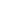 